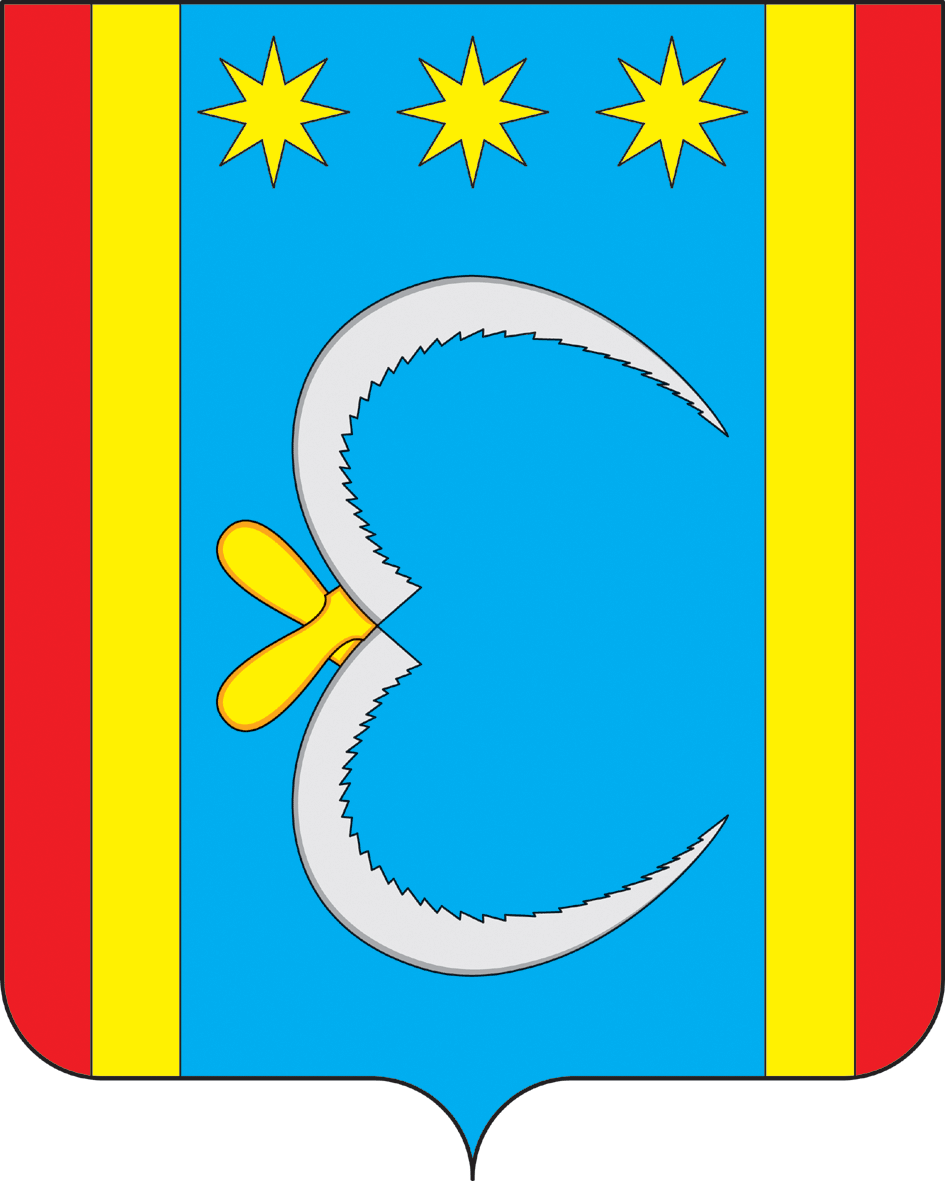 АДМИНИСТРАЦИЯ НИКОЛО-АЛЕКСАНДРОВСКОГО СЕЛЬСОВЕТАОКТЯБРЬСКОГО РАЙОНА АМУРСКОЙ ОБЛАСТИРАСПОРЯЖЕНИЕ01.03.2019                                                                                                          № 2-рс. Николо-АлександровкаО назначении ответственного за  внесение данных в программном комплексе «Свод-Смарт»      1. Назначить ответственного за внесение данных в программном комплексе «Свод-Смарт» Васюхно И.М.- главного бухгалтера Николо-Александровского сельсовета.   2. Контроль за выполнением настоящего распоряжения оставляю за собой.Глава Николо-Александровского сельсовета                                                                                           Г.Т.Панарина